HR Advisor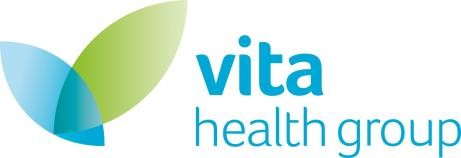 Job detailsHead Office: Vita Health Group, 7 Angel Hill, Bury St Edmunds, Suffolk IP33 1UZ	Vita Health Group All Rights ReservedPerson specificationVersion ControlJob title:HR AdvisorDepartment:Human ResourcesLocation:RemoteReporting to:Corporate HR LeadJob purpose:To produce reports and offer benefits advice, offering support with data from the relevant channel for all areas of the business.To provide responsive and customer focused HR advice and support to the services within the business. Advising managers on best practice and supporting them where necessary.Main Role and Responsibilities:Routine tasks   Support the Corporate HR Lead with grievance, disciplinary and capability investigations, and hearings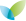    Produce all regular and ad-hoc reports as requested, using the internal HR system on sickness, turnover, starters and leavers etc   Advising on employee relations casework including performance improvement processes, disciplinaries, grievances, absence, retirement processes   Manage the sickness absence process form start to finish, keeping PeopleLog records up to date, processing absence forms, informing payroll of changes, liaising with the individuals and insurers   Proactively support with employee sickness absence meetings and advise on the implementation of appropriate reasonable adjustments   Manage Access to Work scheme process, from reviewing reports to requesting and organising payment of equipment   Oversee the above and beyond initiative, long service awards and manage the childcare voucher schemes   Run benefits platform and Benenden reports and be the first point of contact for queries   Monitor clinical registrations and check the online registers where applicable and send report to relevant service lead   Run annual leave reports at the six-month mark and send to the line managers for action   Run DBS reports and oversee the process from start to finish    Provide general HR advise to employees   Assist in overseeing HR Admin team, providing guidance on prioritising workload and offering support where neededHR DocumentationManage and undertake regular archiving in line with legislation. Updating HR management system with all relevant information.HR projectsAssist the Corporate HR Lead where required. Any other ad-hoc duties as required.Equality Diversity & Inclusion (EDI)We are proud to be an equal opportunities employer and are fully committed to EDI best practice in all we do.  We believe it is the responsibility of everyone to ensure their actions support this with all internal and external stakeholders.Be aware of the impact of your behaviour on othersEnsure that others are treated with fairness, dignity and respectMaintain and develop your knowledge about what EDI is and why it is importantBe prepared to challenge bias, discrimination and prejudice if possible to do so and raise with your manager and EDI teamEncourage and support others to feel confident in speaking up if they have been subjected to or witnessed bias, discrimination or prejudiceBe prepared to speak up for others if you witness bias, discrimination or prejudiceEssentialDesirableQualificationsGCSE English (or equivalent)ExperiencePrevious HR experience within an HR environmentExperience of HR formal processes including disciplinaries, grievances, capabilities, sickness managementExperience on advising managers on a broad range of HR topicsHR experience within the healthcare sectorExperience of using HR systems/ databasesSkills/knowledgeConfidentialityExcellent written and verbal English A good understanding of employmentlaw, and processesEmployment LawSpecialist trainingSkilled in Microsoft Office (specifically Word, Outlook and Excel)More advanced excel skills desirablePersonal competencies and qualitiesExcellent verbal and written communication skillsHigh level of enthusiasm and motivationAbility to work individually or within a team and foster good working relationshipsAn awareness of and commitment to supporting and facilitating diversity and inclusionExcellent time management skills Highly organisedOwner:Human ResourcesReview:AnnuallyClassification:1 (Proprietary)Author:Human ResourcesVersion:V1.2Status:PUBLISHEDDate Published:06/08/2020Code:Version:Date:Summary of ChangesV1.103.12.19Document copied onto authorised VHG branded Policy Template (original had no coding)V1.206.08.20Updated to include diversity and inclusion statement